                            Knowledge Organiser 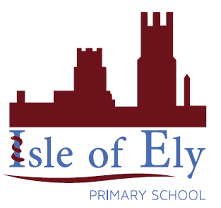                     Year 4 - Autumn Term A                       Art - Elements of ArtVocabulary Vocabulary TertiaryColours made by mixing a primary and a secondary colour.Shade A shade can be made by adding black to a colour.Tint A tint can be made by adding white to a colourToneA tone is made by adding grey to a colourContour LinesContour lines are used to outline the shape of an object.Descriptive LinesDescriptive lines are used to show texture.Colour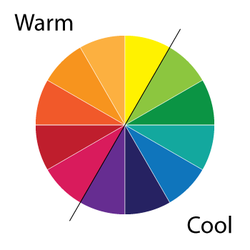 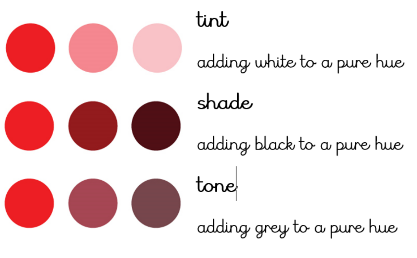 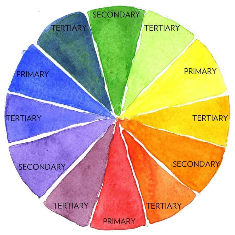 Primary, Secondary and Tertiary Colours / Warm and Cool Colours / Shades, Tints and Tones Tone can be created by using a technique called stippling. Here are a few examples: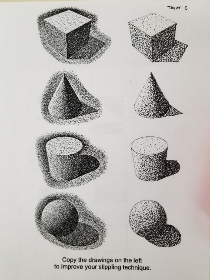 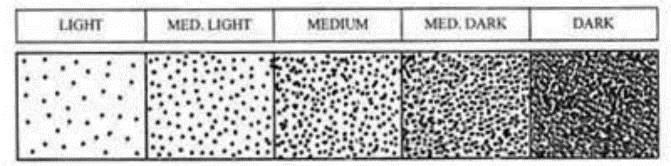 Contour and Descriptive Lines Can you see the difference types of lines in these two pictures?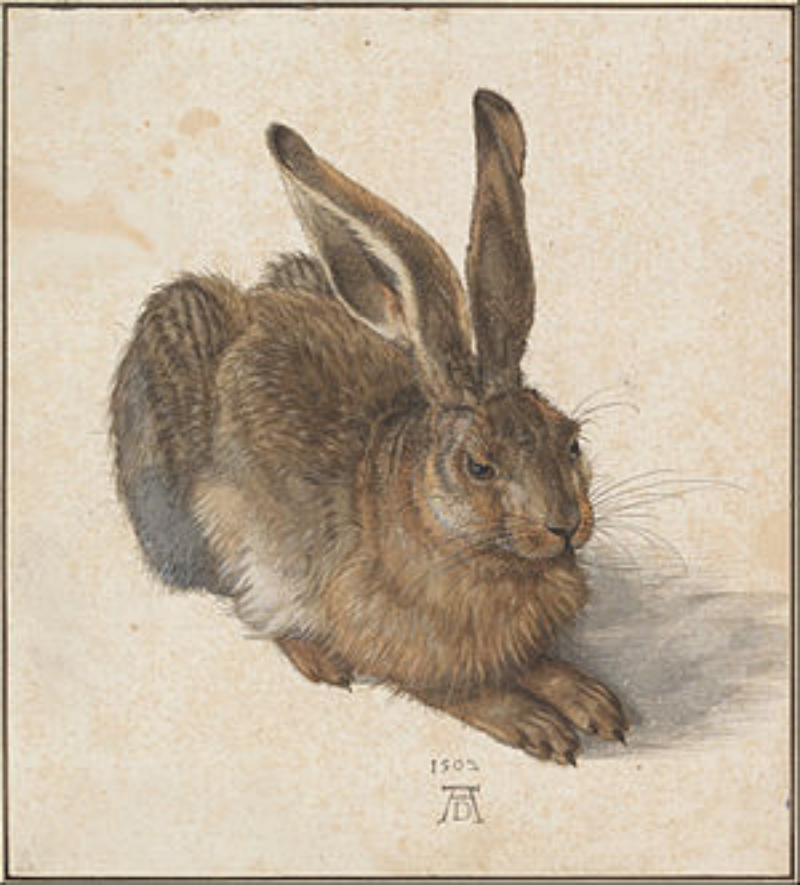 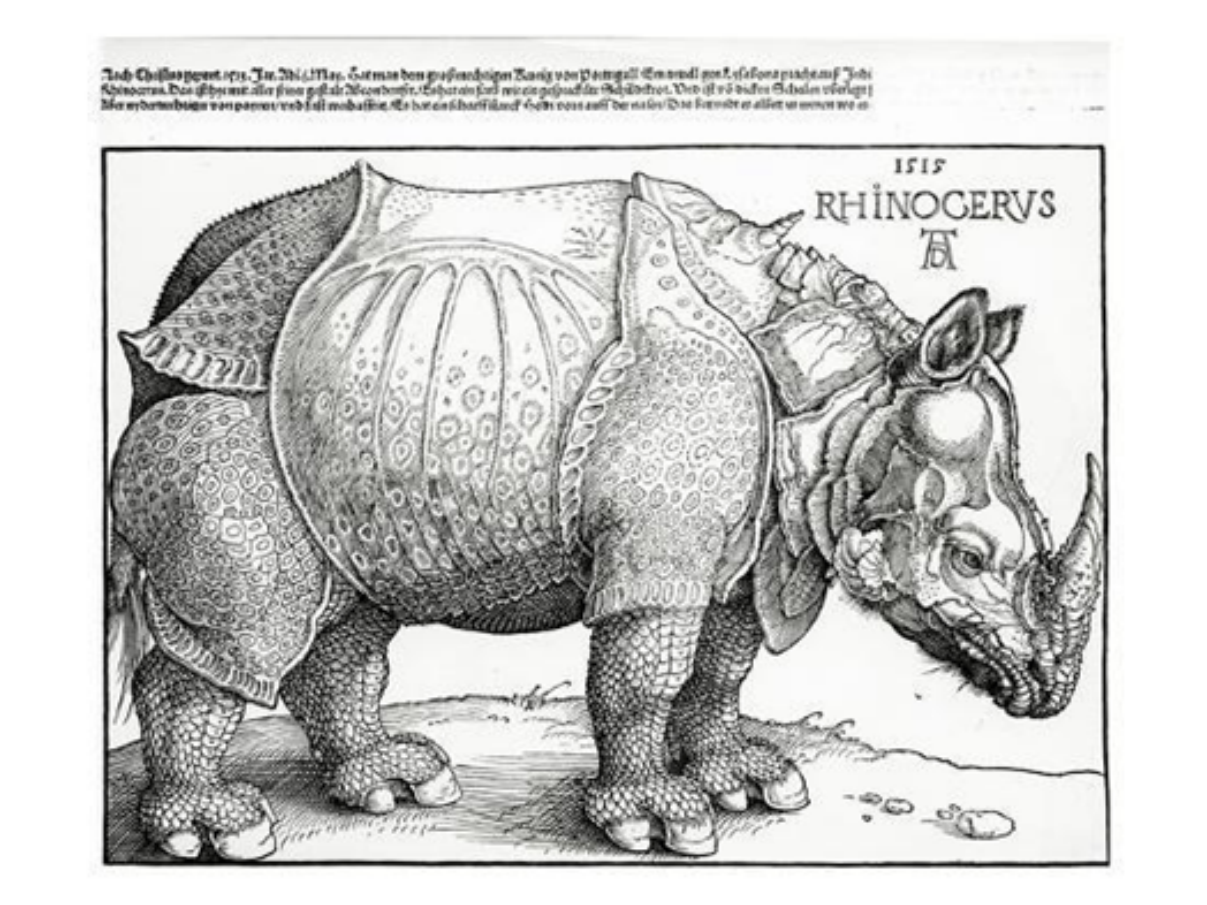 Can you compare these pictures? Thinking about the different use of colour, lines and the texture?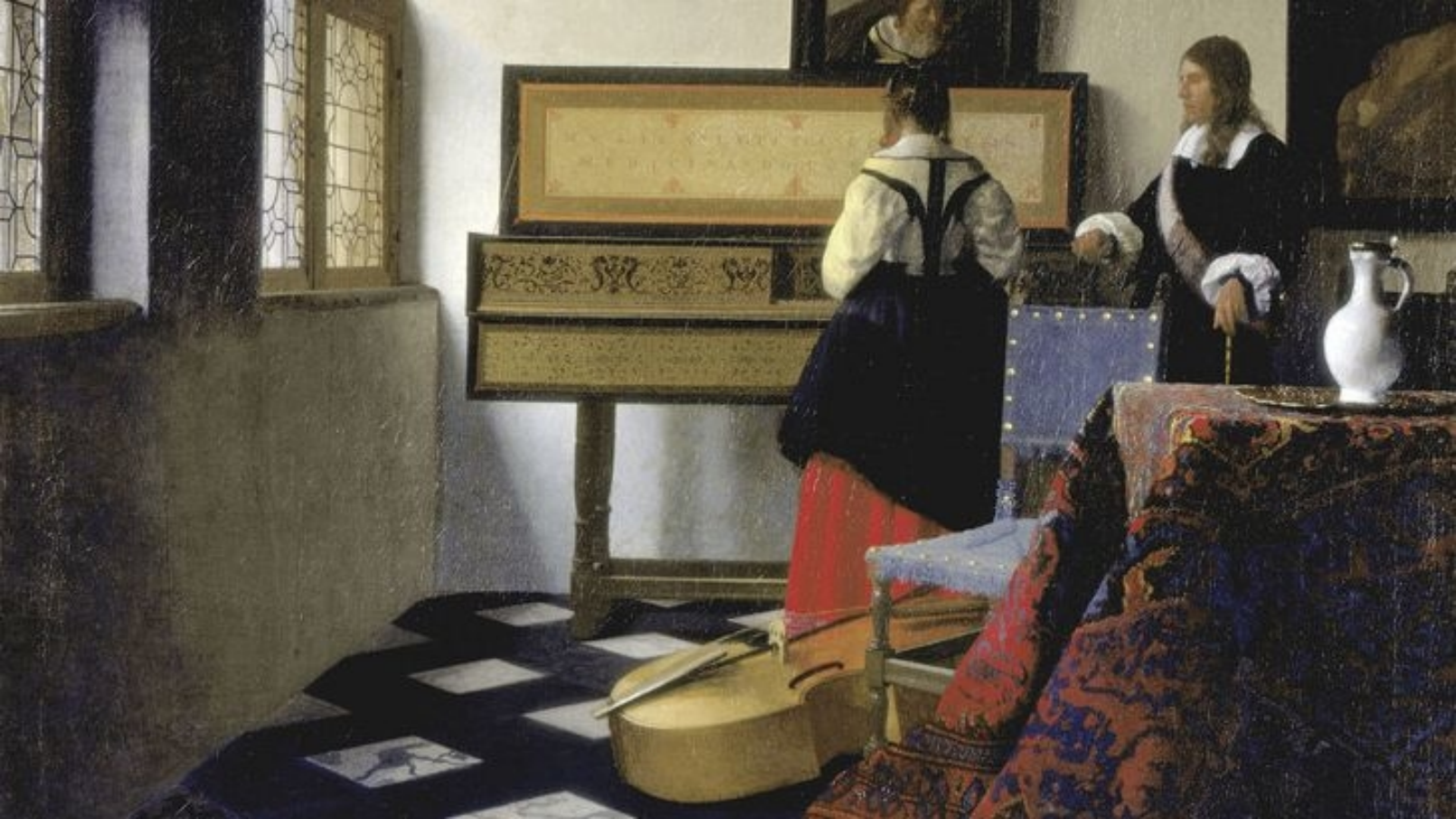 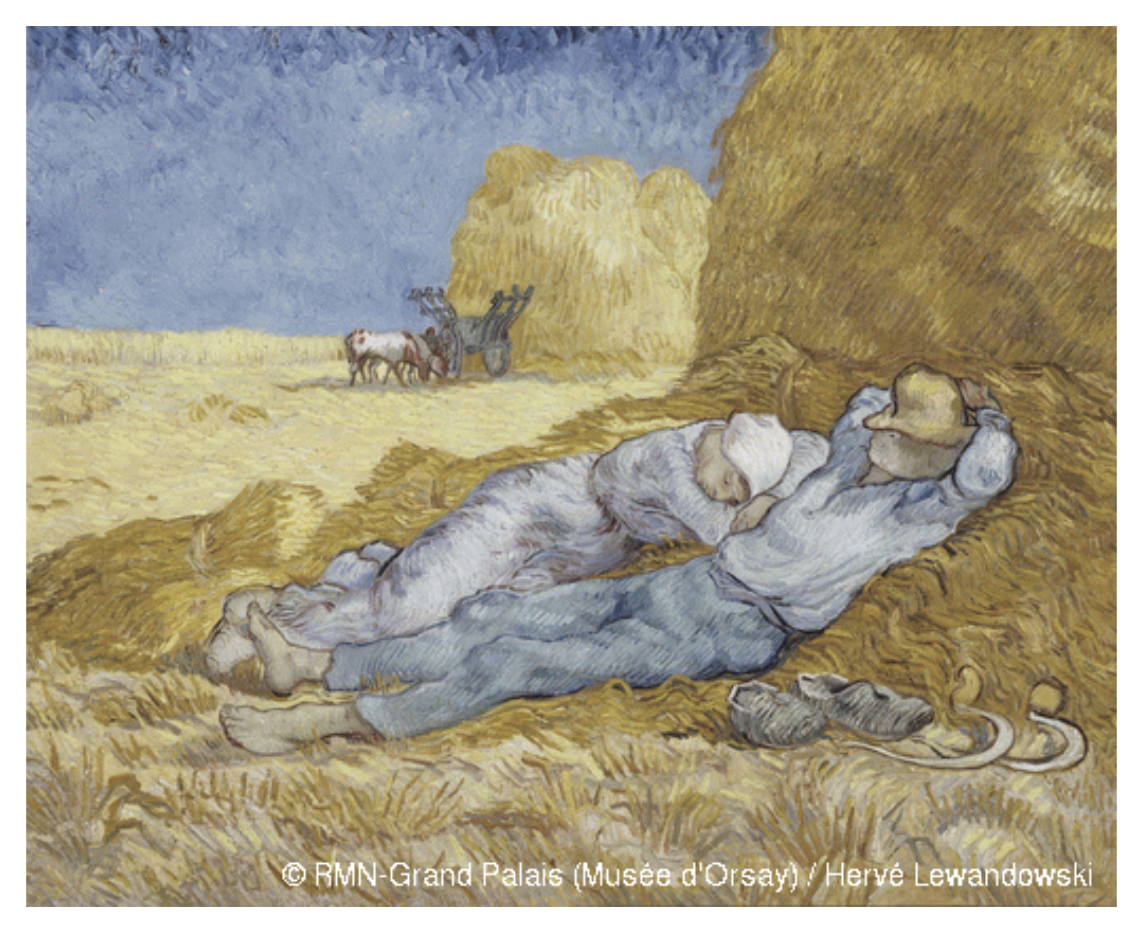 